张家界航空工业职业技术学院实验实训室安全手册目 录一、事故报告指南二、一般安全守则三、消防安全四、水电安全五、一般设备安全六、常见安全标识一、事故报告指南校园内一切紧急事故，应先向保卫处报告。保卫处值班电话：0744-8232110            火警电话：119　　　　　　　　急救电话：120                                 报警电话：110致电求助应说明：1.事故地点；2.事故性质和严重程度；3.你的班级、姓名、班主任姓名、位置、联系电话。二、一般安全守则1.遵守实验实训室的各项规定，严格执行操作规程，做好各类记录。2.保证实验实训室观察窗的可视性，门口需张贴安全信息牌，并及时更新相关信息。3.了解实验实训室安全防护措施的使用方法及布局。4.保持实验实训室整洁和地面干燥，及时清理废旧物品，保持消防通道通畅，便于开、关电源及防护用品、消防器材等的取用。5.实验中人员不得脱岗，进行危险实验时需有2人同时在场。6.不在实验实训室内吸烟、饮食、追逐和打闹。禁止放置与实验实训无关的物品。7.对于特殊岗位和特种设备，需经过相应的培训，持证上岗。8.实验结束后，应及时清理；临时离开实验实训室，应随手锁门；最后离开实验实训室，应关闭水、电、气、门窗等。9.仪器设备不得开机过夜，如确有需要，必须采取必要的预防措施。特别要注意空调、电脑、饮水机等也不得开机过夜。10.发现安全隐患或发生实验实训室事故，应及时采取措施，并报告实验实训室负责人。三、消防安全（一）常见安全隐患1.易燃易爆化学品的存放与使用不规范；2.消防通道不畅、废旧物品未及时清理；3.用电不规范，随意使用明火；4.实验实训室建设和改造不符合消防要求；5.消防意识不强，消防知识不足。（二）火灾的扑救1.救火原则及器械使用1）救火原则。扑救初期火灾时，应立即大声呼叫，组织人员选用合适的方法进行扑救，同时立即报警。扑救时应遵循先控制、后消灭，救人重于救火，先重点后一般的原则。2）灭火器的使用方法如下图所示（消防器材禁止擅自挪用）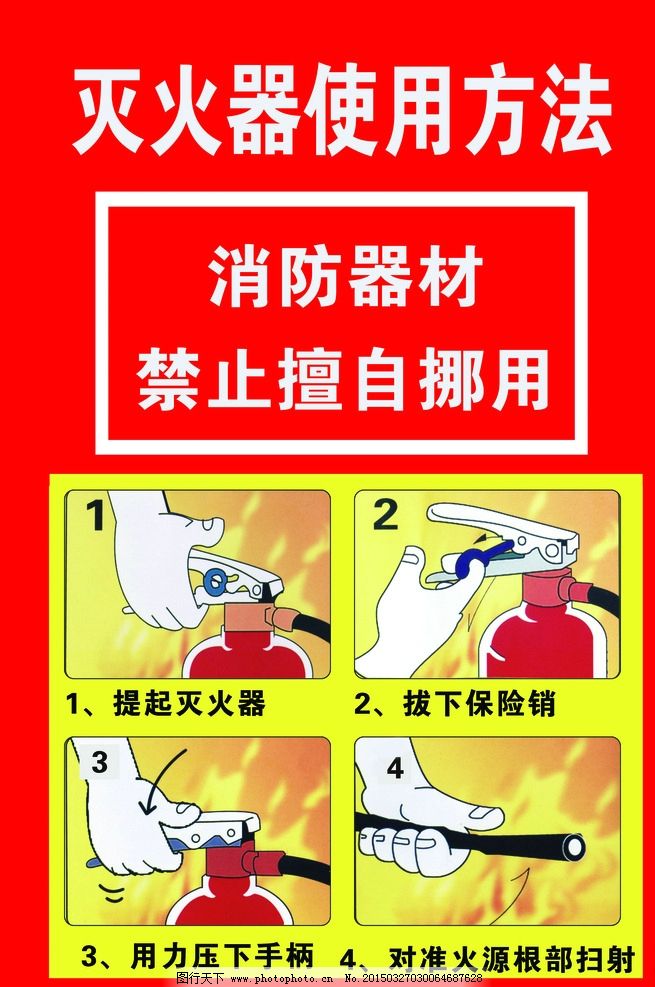 2.逃生自救熟悉实验实训室的逃生路径、消防设施及自救逃生的方法。1）保持镇静、明辨方向、迅速撤离，千万不要相互拥挤、乱冲乱窜，应尽量往楼层下面跑。若通道已被烟火封阻，则应背向烟火方向离开，通过阳台、气窗、天台等往室外逃生。2）用湿毛巾、口罩蒙鼻，匍匐撤离，为了防止火场浓烟呛入。3）禁止通过电梯逃生。如果楼梯已被烧断、通道被堵死时，可通过屋顶天台、阳台、落水管等逃生，或在固定的物体上(如窗框、水管等)栓绳子，也可将床单等撕成条连接起来，然后手拉绳子缓缓而下。4）如果无法撤离，应退居室内，关闭通往着火区的门窗，还可向门窗上浇水，延缓火势蔓延，并向窗外伸出衣物或抛出物件发出求救信号或呼喊，等待救援。5）如果身上着了火，千万不可奔跑或拍打，应迅速撕脱衣物，或通过用水、就地打滚、覆盖厚重衣物等方式压灭火苗。6）生命第一，不要贪恋财物，切勿轻易重返火场。7）火灾逃生自救口诀如下图所示：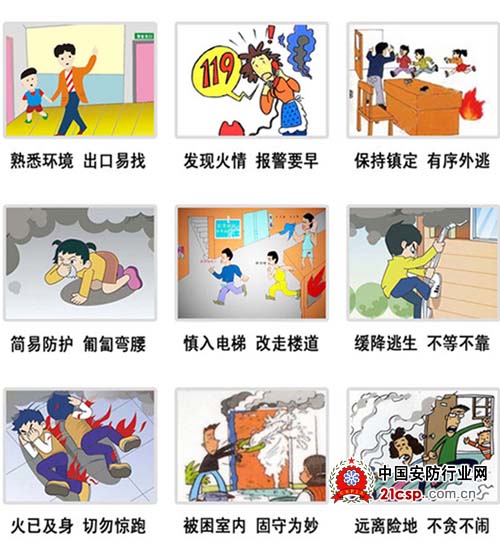 四、水电安全（一）用电安全1.实验实训室电路容量、插座等应满足仪器设备的功率需求；大功率的用电设备需单独拉线。2.确认仪器设备状态完好后，方可接通电源。3.电器设施应有良好的散热环境，远离热源和可燃物品，确保电器设备接地、接零良好。4.不得擅自拆、改电气线路、修理电器设备；不得乱拉、乱接电线，不准使用闸刀开关、木质配电板和花线等。5.使用电器设备时，应保持手部干燥。当手、脚或身体沾湿或站在潮湿的地板上时，切勿启动电源开关、触摸通电的电器设施。6.对于长时间不间断使用的电器设施，需采取必要的预防措施。7.对于高电压、大电流的危险区域，应设立警示标识，不得擅自进入。8.存在易燃易爆化学品的场所，应避免产生电火花或静电。9.发生电器火灾时，首先要切断电源，尽快拉闸断电后再用水或灭火器灭火。10.在无法断电的情况下应使用干粉、二氧化碳等不导电灭火剂来扑灭火焰。（二）触电救护1.尽快让触电人员脱离电源。应立即关闭电源或拔掉电源插头。若无法及时找到或断开电源，可用干燥的木棒、竹竿等绝缘物挑开电线；不得直接触碰带电物体和触电者的裸露身体。2.实施急救并求医。触电者脱离电源后，应迅速将其移到通风干燥的地方仰卧。若触电者呼吸、心跳均停止，应在保持触电者气道通畅的基础上，立即交替进行人工呼吸和胸外按压等急救措施，同时立即拨打“1 2 0”，尽快将触电者送往医院，途中继续进行心肺复苏术。3.人工呼吸施救正确步骤如下图所示：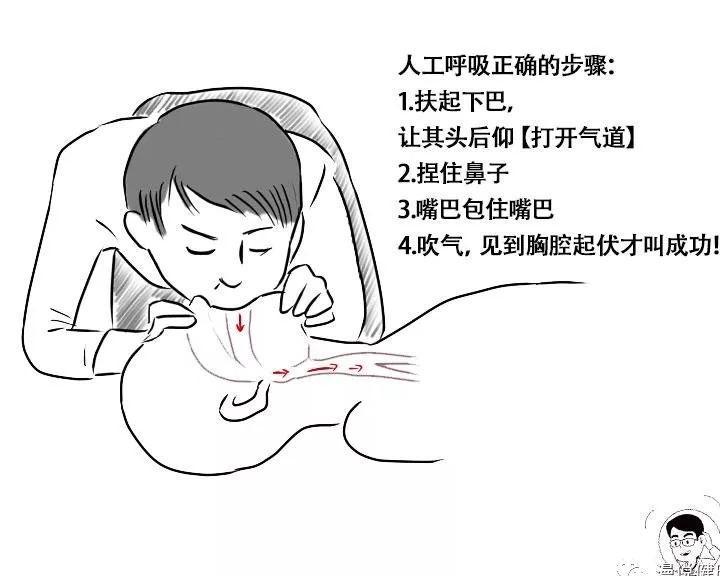 （三）用水安全1.了解实验实训楼自来水各级阀门的位置。2.水龙头或水管漏水、下水道堵塞时，应及时联系修理、疏通。3.水槽和排水渠道必须保持畅通。4.杜绝自来水龙头打开而无人监管的现象。5.定期检查冷却水装置的连接胶管接口和老化情况，及时更换，以防漏水。6.需在无人状态下用水时，要做好预防措施及停水、漏水的应急准备。五、一般设备安全1.使用设备前，需了解其操作程序，规范操作，采取必要的防护措施。2.对于精密仪器或贵重仪器，应制定操作规程，配备稳压电源、UPS不间断电源，必要时可采用双路供电。3.未经允许不行随意拆卸实验仪器和设备。4.废弃的利器（包括针头、小刀、金属和玻璃等）应直接弃置于耐扎容器内。5.用电设备在使用中，使用人员不得离开。6.在实习实训中，严禁操作实验台仪器仪表正面面板以外部分，包括:实验台电源闸刀、电源指示灯、插座、电源线等部分。7.设备如出现故障应暂停使用，并及时报告、维修。8.进入实验实训室必须注意安全，需着装的必须符合生产实习着装规范。如系全钮扣，扎好袖口，长头发女生必须将头发挽到工作帽中等。9.禁止在实验实训室抽烟、饮食。10.设备使用完毕需及时清理，做好使用记录和维护工作。六、常见安全标识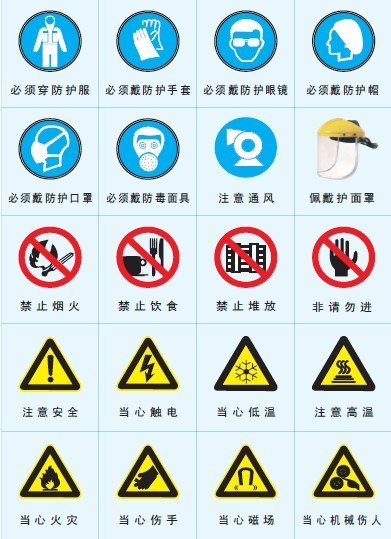 